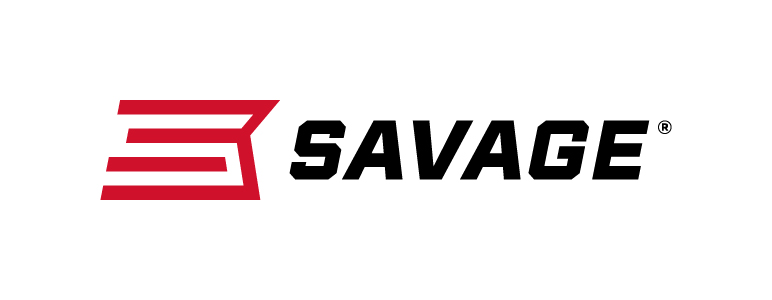 FOR IMMEDIATE RELEASE 		 		Savage Expands Legendary A Series with New Pro Varmint LineupWestfield, Massachusetts – December 20, 2018 – Savage’s semi-automatic A Series has proven itself for reliability and accuracy. Now hunters have even more effective options with the new A Series Pro Varmint line. Shipments of these firearms have been delivered to dealers.The rifle’s Boyds Pro Varmint stock provides superior ergonomics and an extremely stable platform for the 21-inch fluted heavy barrel. A one-piece Picatinny rail and user-adjustable AccuTrigger allow hunters to tailor the rifle to their exact needs, and the 10-round rotary magazine offers fast cycling. The 17 HMR and 22 WMR versions feature Savage’s exclusive delayed-blowback action for safe and consistent function, while the 22 LR uses a straight blowback system.Features & BenefitsBoyds Pro Varmint black stockOne-piece Picatinny rail22-inch heavy carbon steel barrel with straight flutingExclusive delayed-blowback semi-automatic action for 17 HMR and 22 WMR Straight-blowback system in 22 LRUser-adjustable AccuTrigger10-round rotary magazineThreaded barrel with end cap (22 LR only)Part No. / Description / MSRP47223 / 17 HMR, 22-inch barrel / $65447222 / 22 WMR, 22-inch barrel / $65447217 / 22 LR, 22-inch barrel / $499
Learn more about Savage, visit www.savagearms.com.Press Release Contact: JJ ReichSenior Communications Manager - Firearms and AmmunitionE-mail: VistaPressroom@VistaOutdoor.com About Savage Headquartered in Westfield, Massachusetts for more than 100 years, Savage is one of the world's largest manufacturers of hunting, competition and self-defense centerfire and rimfire rifles, and shotguns. Their firearms are best known for accuracy and value. The entrepreneurial spirit that originally defined the company is still evident in its ongoing focus on continuous innovations, craftsmanship, quality and service. ###